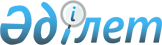 О дополнительном регламентировании порядка проведения мирных собраний, митингов, шествий, пикетов и демонстраций в Байганинском районе
					
			Утративший силу
			
			
		
					Решение маслихата Байганинского района Актюбинской области от 29 апреля 2016 года № 18. Зарегистрировано Департаментом юстиции Актюбинской области 12 мая 2016 года № 4913. Утратило силу решением Байганинского районного маслихата Актюбинской области от 18 июня 2020 года № 352
      Сноска. Утратило силу решением Байганинского районного маслихата Актюбинской области от 18.06.2020 № 352 (вводится в действие со дня его первого официального опубликования).

      В соответствии со статьей 10 Закона Республики Казахстан от 17 марта 1995 года "О порядке организации и проведения мирных собраний, митингов, шествий, пикетов и демонстраций в Республике Казахстан", с подпунктом 15) статьи 6 Закон Республики Казахстан от 23 января 2001 года "О местном государственном управлении и самоуправленй в Республике Казахстан", Байганинский районный маслихат РЕШИЛ:

      1. Дополнительно регламентировать порядок проведения мирных собраний, митингов, шествий, пикетов и демонстраций в Байганинском районе согласно приложению к настоящему решению.

      2. Признать утратившим силу решение Байганинского районного маслихата от 2 марта 2015 года № 155 "О дополнительном регламентировании порядка проведения мирных собраний, митингов, пикетов и демонстраций" (зарегистрировано в Реестре государственной регистрации нормативных правовых актов за № 4246, опубликовано от 2 апреля 2015 года в газете "Жем-Сағыз").

      3. Настоящее решение вводится в действие по истечении десяти календарных дней после дня его первого официального опубликования. Дополнительный порядок проведения мирных собраний, митингов, шествий, пикетов и демонстраций в Байганинском районе
      1. Мирные собрания, митинги, шествия, пикеты и демонстрации, а также выступления их участников проводятся в соответствии с целями, указанными в заявлении, в определенные сроки и в обусловленном месте. 

      2. Место проведения митингов и собраний: 

      село Карауылкелды: площадь перед районным Домом культуры, расположенная по адресу: улица Барак батыра, 52. 

      3. Шествия и демонстрации проходят по маршруту: 

      село Карауылкелды: по улице Асау батыра, от улицы Барак батыра до улицы Бармак батыра. 

      4. При проведении собраний, митингов, шествий, пикетов, демонстраций уполномоченные (организаторы), а также иные участники соблюдают общественный порядок.

      5. Организаторам и участникам мероприятия не допускается:

      1) препятствование движению транспорта и пешеходов; 

      2) создание помех для бесперебойного функционирования объектов инфраструктуры населенного пункта;

      3) установление юрт, палаток, иных временных сооружений без согласования с местным исполнительным органом района;

      4) вмешательство в любой форме в деятельность представителей государственных органов, обеспечивающих общественный порядок при проведении мероприятий;

      5) нанесение ущерба зеленым насаждениям, малым архитектурным формам; 

      6) иметь при себе холодное, огнестрельное и иное оружие, а также специально подготовленные или приспособленные предметы, могущие быть использованными против жизни и здоровья людей, для причинения материального ущерба гражданам и собственности юридических лиц; 

      7) проведение собрания, митинга, шествия, пикетирования или демонстрации, если целью их проведения является разжигание расовой, национальной, социальной, религиозной нетерпимости, сословной исключительности, насильственное ниспровержение конституционного строя, посягательство на территориальную целостность республики, а также нарушение других положений Конституции Республики Казахстан, законов и иных нормативных актов Республики Казахстан, либо их проведение угрожает общественному порядку и безопасности граждан; 

      8) участие в состоянии алкогольного и наркотического опьянения. 

      6. В местах проведения собрания, митинга, шествия, пикета или демонстрации не допускается распитие алкогольных напитков, употребление наркотических средств, психотропных веществ, их аналогов, прекурсоров, использование транспарантов, лозунгов, иных материалов (визуальных, аудио/видео), а также публичные выступления, содержащие призывы к нарушению общественного порядка, антиобщественного поведения и иных правонарушений. 

      7. Пикеты проводятся в соответствии с целями, указанными в заявлении. 

      8. При пикетировании допускается: 

      1) стоять, сидеть у пикетируемого объекта;

      2) использовать средства наглядной агитации;

      3) выкрикивать краткие лозунги, слоганы по теме пикета.

      9. Для продолжения пикета в иной форме (митинг/собрание/шествие) необходимо получение в установленном порядке разрешение местного исполнительного органа района. 

      10. Собрания, митинги, шествия, пикеты и демонстрации прекращаются по требованию представителя местного исполнительного органа района, если: не было подано заявление, состоялось решение о запрещении, нарушен порядок их проведения, а также при возникновении опасности для жизни и здоровья граждан, нарушении общественного порядка. 

      11. В случае отказа от выполнения законных требований представителя местного исполнительного органа района по его указанию органами внутренних дел принимаются необходимые меры по прекращению собрания, митинга, шествия, пикетирования и демонстрации. 
					© 2012. РГП на ПХВ «Институт законодательства и правовой информации Республики Казахстан» Министерства юстиции Республики Казахстан
				
      Председатель сессии

Секретарь маслихата

      Т. Шәудір

Б. Турлыбаев
Приложение к решению
Байганинского районного 
маслихата от "29" апреля
2016 года № 18